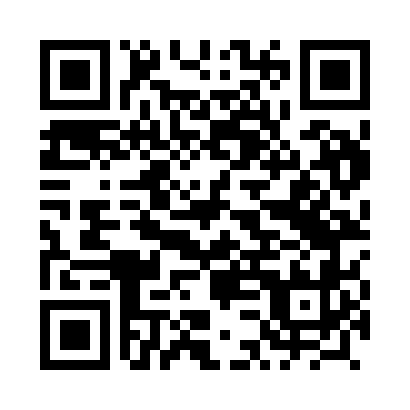 Prayer times for Miodary, PolandMon 1 Apr 2024 - Tue 30 Apr 2024High Latitude Method: Angle Based RulePrayer Calculation Method: Muslim World LeagueAsar Calculation Method: HanafiPrayer times provided by https://www.salahtimes.comDateDayFajrSunriseDhuhrAsrMaghribIsha1Mon4:276:2412:535:207:229:122Tue4:246:2212:525:217:249:153Wed4:216:2012:525:227:269:174Thu4:196:1712:525:247:279:195Fri4:166:1512:525:257:299:216Sat4:136:1312:515:267:319:237Sun4:106:1112:515:277:329:258Mon4:076:0912:515:287:349:289Tue4:046:0612:515:297:369:3010Wed4:026:0412:505:317:379:3211Thu3:596:0212:505:327:399:3512Fri3:566:0012:505:337:409:3713Sat3:535:5812:495:347:429:3914Sun3:505:5612:495:357:449:4215Mon3:475:5412:495:367:459:4416Tue3:445:5112:495:377:479:4717Wed3:415:4912:495:387:499:4918Thu3:385:4712:485:397:509:5219Fri3:355:4512:485:407:529:5420Sat3:315:4312:485:417:549:5721Sun3:285:4112:485:437:559:5922Mon3:255:3912:475:447:5710:0223Tue3:225:3712:475:457:5810:0424Wed3:195:3512:475:468:0010:0725Thu3:165:3312:475:478:0210:1026Fri3:125:3112:475:488:0310:1327Sat3:095:2912:475:498:0510:1528Sun3:065:2712:465:508:0610:1829Mon3:025:2512:465:518:0810:2130Tue2:595:2412:465:528:1010:24